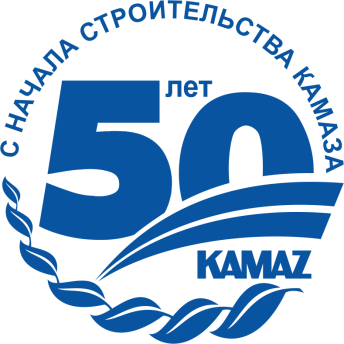 Казанский национальный исследовательский технический университет им.А.Н. Туполева – КАИ ПАО «КАМАЗ»МЕЖДУНАРОДНАЯ СТУДЕНЧЕСКАЯ НАУЧНО-ПРАКТИЧЕСКАЯ КОНФЕРЕНЦИЯ«Новые технологии наукоемкого машиностроения»29 мая 2019 г.г. Набережные ЧелныКазанский национальный исследовательский технический университет им.А.Н. Туполева – КАИ ПАО «КАМАЗ»МЕЖДУНАРОДНАЯ СТУДЕНЧЕСКАЯ НАУЧНО-ПРАКТИЧЕСКАЯ КОНФЕРЕНЦИЯ«Новые технологии наукоемкого машиностроения»29 мая 2019 г.г. Набережные ЧелныПРОГРАММА29 маяг. Набережные Челны, ул. Академика Королева, д.1, Набережночелнинский филиал КНИТУ-КАИПРОГРАММА29 маяг. Набережные Челны, ул. Академика Королева, д.1, Набережночелнинский филиал КНИТУ-КАИ8.30-9.00Регистрация участников9.00- 12.00Международная студенческая научно-практическая конференция «Новые технологии наукоемкого машиностроения»12:00-13.00Перерыв на обед13:00-16.00Производственный квест (Автомобильный завод)Модератор Ю.М. Окунева, руководитель отдела методологии рекрутинга и кадрового администрирования, ПАО «КАМАЗ»